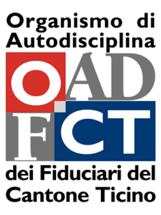 Affiliato (nome/ragione sociale e indirizzo): ________________________________e-mail per eventuali domandee al quale l’OAD FCT può inviare comunicazioni ufficiali: __________________________________Valutazione globale (riservato ai delegati del comitato dell’OAD FCT):Esame dell’autocertificazione: Nessun rilievo	 Chiarimenti necessari	Visto 1 :		Visto  2 :Descrizione dell’attività e verifica del rispetto delle condizioniSono ritenuti paesi off-shore i seguenti paesi: Anguilla, Antille, Bahamas, Bahrein, Barbados, Belize, Bermuda, Cayman, Cipro, Delaware (USA), Gibilterra (UK), Guernsey (UK), Hong Kong, Isola di Man, Irlanda, Jersey, Macao, Malta, Marshall Islands, Mauritius, Miami, Monaco, Nevis, Panama, Seychelles, Singapore, Britisch Virgin Island.(2) 	Si intende “in house” una società off-shore (vedi definizione del ROAD) di proprietà dell’affiliato (indipendentemente dal fatto che si iscritta o meno a bilancio) che viene messa a disposizione di un cliente per svolgere una operazione soggetta alla LRD (ad esempio per una intestazione fiduciaria di un bene).L’affiliato dichiara:di gestire le proprie relazioni d’affari in modo tale da permettere a terzi di poter consultare e controllare in tempi celeri tutti i dossier in essere e chiusi degli ultimi 10 anni;di aver correttamente identificato la controparte, l’avente economicamente diritto e il detentore del controllo in particolare (ma non esclusivamente) per quanto attiene alla raccolta dei documenti di identità, all’allestimento dei profili dei clienti e compilazione, se necessario, dei formulari A.Obbligo di comunicazione e blocco dei beniL’affiliato continua, al momento della firma della presente dichiarazione, ad adempiere a tutte le condizioni richieste per l’ottenimento e la conservazione dello statuto di appartenenza all’OAD FCT, in particolare l’affiliato conferma che non vi sono procedure penali e/o amministrative in corso – e non già note all’OAD FCT - in relazione con l’attività commerciale avverso una o più persone annunciate quali IF attivi in seno alla struttura. L’affiliato certifica parimenti che le persone attive e per quanto gli è noto tutti gli azionisti con più del 10% del capitale o diritti di voto o i detentori del controllo non sono state oggetto di condanne penali e /o amministrative in relazione all’attività commerciale non già note all’OAD FCT.L’affiliato certifica di aver compilato questa dichiarazione in maniera completa e veritiera e di essere bene informato sulle sanzioni previste dagli statuti e dai regolamenti dell’OAD FCT in caso di attestazioni non corrispondenti al vero.Luogo, data									Timbro e FIRMA Nessuna attività soggetta alla      LRD Fiduciari immobiliari Intermediari Assicurativi Attività di credito o leasing  Gestione Patrimoniale  Commercianti di metalli preziosi   Attività di cambio   Trasporto e deposito valori   Traffico di pagamenti  Fiduciari commercialisti  Trustee / organo di società di sede   Money Transfer   Altro:_____________ Le attività soggette sono svolte a titolo professionale ?       SI                           NOSono svolte a titolo professionale tutte le attività soggette alla LRD se è adempiuto uno o più di questi criteri:Durante un anno civile si realizza da queste attività un ricavo lordo superiore ai 50'000 complessiviDurante un anno civile si avviano o si mantengono relazioni d’affari con almeno 20 contropartiEsiste la facoltà di disporre di valori patrimoniali superiori a 5 milioni di franchiSi effettuano transazioni il cui volume supera i 2 milioni di franchi per anno civile (afflussi di fondi e reinvestimenti all’interno del medesimo deposito non vanno conteggiati)Nota:L’attvità in favore di persone prossime è da considerare unicamente se genera un ricavo per anno civile superiore ai 50'000 franchi. Le operazioni di credito sono effettuate a titolo professionale se con esse viene realizzato un ricavo lordo superiore ai 250'000 franchi per anno civile e in qualsiasi momento il volume dei crediti concessi supera i 5 milioni di franchi.Le attività soggette sono svolte a titolo professionale ?       SI                           NOSono svolte a titolo professionale tutte le attività soggette alla LRD se è adempiuto uno o più di questi criteri:Durante un anno civile si realizza da queste attività un ricavo lordo superiore ai 50'000 complessiviDurante un anno civile si avviano o si mantengono relazioni d’affari con almeno 20 contropartiEsiste la facoltà di disporre di valori patrimoniali superiori a 5 milioni di franchiSi effettuano transazioni il cui volume supera i 2 milioni di franchi per anno civile (afflussi di fondi e reinvestimenti all’interno del medesimo deposito non vanno conteggiati)Nota:L’attvità in favore di persone prossime è da considerare unicamente se genera un ricavo per anno civile superiore ai 50'000 franchi. Le operazioni di credito sono effettuate a titolo professionale se con esse viene realizzato un ricavo lordo superiore ai 250'000 franchi per anno civile e in qualsiasi momento il volume dei crediti concessi supera i 5 milioni di franchi.Le attività soggette sono svolte a titolo professionale ?       SI                           NOSono svolte a titolo professionale tutte le attività soggette alla LRD se è adempiuto uno o più di questi criteri:Durante un anno civile si realizza da queste attività un ricavo lordo superiore ai 50'000 complessiviDurante un anno civile si avviano o si mantengono relazioni d’affari con almeno 20 contropartiEsiste la facoltà di disporre di valori patrimoniali superiori a 5 milioni di franchiSi effettuano transazioni il cui volume supera i 2 milioni di franchi per anno civile (afflussi di fondi e reinvestimenti all’interno del medesimo deposito non vanno conteggiati)Nota:L’attvità in favore di persone prossime è da considerare unicamente se genera un ricavo per anno civile superiore ai 50'000 franchi. Le operazioni di credito sono effettuate a titolo professionale se con esse viene realizzato un ricavo lordo superiore ai 250'000 franchi per anno civile e in qualsiasi momento il volume dei crediti concessi supera i 5 milioni di franchi.CriterioSINOConstatazioniGestione di società che non esercitano una attività commerciale, di fabbricazione o un’altra attività gestita secondo criteri commerciali e/o hanno sede in un centro off-shore (1)Forex e distribuzione fondiNegozi comproroCredito al consumoDisponete di succursali, filiali o società con legami all’estero o fa parte di un gruppo internazionale.Operate con società inhouse (2).Operate con banche depositarie all'estero.Gestite della clientela la cui fiscalizzazione non è accertata.Nella vostra operatività degli ultimi 10 anni svolgevate attività che possono rappresentare un rischio reputazionale e/o giuridico.Grande rischio (uno o pochi clienti raggiungono o superano il 25 per cento del totale degli averi in gestione).Clientela prevalentemente residente in paesi che non hanno aderito all’AIA (scambio automatico di informazioni).Clientela residente in paesi emergenti (paesi non EU).PEP estere.Relazioni d'affari a rischio (incl. PEP svizzere, Funzionari, appartenenti a liste SECO, residenti in paesi segnalati dal GAFI, ecc ).Operate con criptovalute.Ricorrete a terzi per l'adempimento degli obblighi di diligenza (ricorso ad ausiliari o ricorso a terzi).E’ presente almeno una persona con la patente cantonale di fiduciario?E’ presente almeno una persona con la patente cantonale di fiduciario?E’ presente almeno una persona con la patente cantonale di fiduciario? si si no Tutte le persone attive quali IF sono state regolarmente annunciate?Tutte le persone attive quali IF sono state regolarmente annunciate?Tutte le persone attive quali IF sono state regolarmente annunciate? si  si  no Tutte le eventuali modifiche nella struttura dell’intermediario finanziario sono state correttamente annunciate?Tutte le eventuali modifiche nella struttura dell’intermediario finanziario sono state correttamente annunciate?Tutte le eventuali modifiche nella struttura dell’intermediario finanziario sono state correttamente annunciate? si  si  no La copia della scheda dell’affiliato che vi è stata inviata assieme alla fattura è allegata al presente rapporto? (in caso negativo si ritiene che la scheda sia corretta)La copia della scheda dell’affiliato che vi è stata inviata assieme alla fattura è allegata al presente rapporto? (in caso negativo si ritiene che la scheda sia corretta)La copia della scheda dell’affiliato che vi è stata inviata assieme alla fattura è allegata al presente rapporto? (in caso negativo si ritiene che la scheda sia corretta) si  si  no Avete su vostri propri conti averi di clienti?Avete su vostri propri conti averi di clienti?Avete su vostri propri conti averi di clienti? si si noOperate tramite conti pool?Operate tramite conti pool?Operate tramite conti pool? si  si  no Avete stilato una analisi dei rischi?Avete stilato una analisi dei rischi?Avete stilato una analisi dei rischi? si  si  no L’affiliato (se persona giuridica) ha comunicato all’OAD FCT i propri azionisti che detengono il 10 % o più dei diritti di voto o del capitale? si no no non applicabile non applicabileDalla consegna dell’elenco dei propri azionisti, vi sono note modifiche nell’azionariato (nuovi azionisti, modifica delle quote, etc.)? si no no non applicabile non applicabileIn caso affermativo, tali modifiche sono state comunicate all’OAD FCT? si no no non applicabile non applicabileDisponete di succursali, filiali o società con le quali è collegato all’estero ? Vanno prese in considerazione anche i collegamenti a livello di azionariato.Disponete di succursali, filiali o società con le quali è collegato all’estero ? Vanno prese in considerazione anche i collegamenti a livello di azionariato.Disponete di succursali, filiali o società con le quali è collegato all’estero ? Vanno prese in considerazione anche i collegamenti a livello di azionariato. si  si  noStatistica delle relazioni d’affari soggetteStatistica delle relazioni d’affari soggetteRelazioni d’affari  soggette alla LRD al ____________ (data dell’ultimo rapporto, risp. ultima autocertificazione)+ Nuove relazioni d’affari aperte - Relazioni d’affari chiuse +/- Correzione mandati Totale delle relazioni d’affari soggette al ___________Di cui relazioni riconducibili a società off-shore Di cui relazioni non fiscalizzateSe disponibile numero degli AED al ____________Commenti  (Nota : eventuali correzioni vanno giustificate brevemente qui sotto):Commenti  (Nota : eventuali correzioni vanno giustificate brevemente qui sotto):Sorveglianza delle transazioni e obbligo di chiarimento speciale limitata alle transazioni controllate e al chiarimento speciale sulle relazioni d’affariSorveglianza delle transazioni e obbligo di chiarimento speciale limitata alle transazioni controllate e al chiarimento speciale sulle relazioni d’affariLa sorveglianza delle transazioni è effettuata sistematicamente  si       no    in parte        Vi sono relazioni che sottostanno all’obbligo di chiarimento speciale ovvero:coinvolgono persone politicamente esposte (PEP) – inclusi i funzionari di imprese statali esteri -, così come definite all’art. 2 lettera a) dell’Ordinanza FINMA (ORD-FINMA)coinvolgono in maniera diretta o indiretta persone fisiche o giuridiche residenti, domiciliate o operanti in uno stato figurante sulla lista dei paesi non cooperativi del GAFI;appare inusuale oppure è da considerarsi a rischio accresciuto come all’art. 42 ROAD (vecchio 33 bis ROAD 2015);vi siano indizi che la stessa sottostà alla facoltà di disporre di una organizzazione criminalese esistono elementi di sospetto che la relazione serva a finanziare il terrorismo (ex art. 260 quinquies cpv. 1 CP). si       no(in caso di risposta affermativa va indicata anche la lettera corrispondente)Vi sono state transazioni che necessitavano di un obbligo speciale di chiarimento? si       no   Le informazioni necessarie per effettuare il chiarimento speciale sulle relazioni sono state correttamente raccolte? si       no    n/a   Le informazioni necessarie per effettuare il chiarimento speciale sulle transazioni sono state correttamente raccolte? si       no    n/a   Vi sono stati casi in cui si è dovuto procedere al rinnovo dell’identificazione dell’AED o del detentore del controllo? si       no   Il procedimento di rinnovo dell’identificazione è stato correttamente applicato? si       no    n/a   Nel caso di risposte negative o solo in parte positive dettagliare e spiegare le lacune (nel caso di diverse osservazioni sono tutte da riportare eventualmente utilizzando un foglio a parte):Nel caso di risposte negative o solo in parte positive dettagliare e spiegare le lacune (nel caso di diverse osservazioni sono tutte da riportare eventualmente utilizzando un foglio a parte):Avete effettuato comunicazioni al MROS ? si        no   Ne avete inviato copia all’OAD FCT? (1) si        no    n/aIl caso si è già chiuso? si        no    n/aEventuali commenti :Le comunicazioni vanno trasmesse all’OAD in maniera completa, corredate di tutti gli allegati inviati al MROS e non anonimizzate.Eventuali commenti :Le comunicazioni vanno trasmesse all’OAD in maniera completa, corredate di tutti gli allegati inviati al MROS e non anonimizzate.